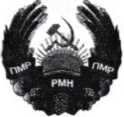 РАСПОРЯЖЕНИЕ30 декабря 2013 годаг. ТираспольОб установлении размера ежемесячной дополнительной помощи к пенсии или пожизненному содержанию на I квартал 2014 года в соответствии с Постановлением Правительства Приднестровской Молдавской Республики от 10 июля 2012 года № 68 «Об особенностях распределения гуманитарной помощи из Российской Федерации в адрес Приднестровской Молдавской Республики, поступающей на счета Правительства Приднестровской Молдавской Республики в 2012 - 2014 годах, и мероприятиях, направленных на обеспечение контроля за ее расходованием»В соответствии со статьей 76-6 Конституции Приднестровской Молдавской Республики, во исполнение Постановления Правительства Приднестровской Молдавской Республики от 10 июля 2012 года № 68 «Об особенностях распределения гуманитарной помощи из Российской Федерации в адрес Приднестровской Молдавской Республики, поступающей на счета Правительства Приднестровской Молдавской Республики в 2012 - 2014 годах, и мероприятиях, направленных на обеспечение контроля за ее расходованием» (САЗ 12-29) с изменениями и дополнениями, внесенными постановлениями Правительства Приднестровской Молдавской Республики от 30 августа 2012 года № 89 (САЗ 12-36), от 25 декабря 2012 года № 137 (САЗ 12-53), от 26 сентября 2013 года № 222 (САЗ 13-38), от 25 октября 2013 года № 257 (САЗ 13-42), от 20 декабря 2013 года №311:1. Установить на I квартал 2014 года размер ежемесячной дополнительной помощи к пенсии или ежемесячному пожизненному содержанию на каждого пенсионера в сумме 165 рублей Приднестровской Молдавской Республики.2.  Настоящее Распоряжение вступает в силу с 1 января 2014 года.Председатель Правительства    					Т.ТУРАНСКАЯ